SUL ROSS Academic Excellence in Coaching AwardNomination FormSUL ROSS Academic Excellence in Coaching AwardNomination Form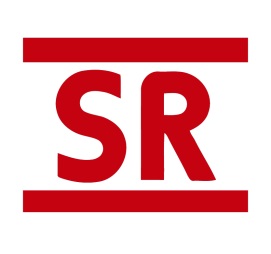 DateName of CoachSee notes belowSee notes belowTitleJustificationPlease attach two formal letters of support written by either students or faculty.Write a list of reasons this coach deserves the Academic Excellence in Coaching Award in the box below:JustificationPlease attach two formal letters of support written by either students or faculty.Write a list of reasons this coach deserves the Academic Excellence in Coaching Award in the box below:JustificationPlease attach two formal letters of support written by either students or faculty.Write a list of reasons this coach deserves the Academic Excellence in Coaching Award in the box below:Suggestion:I think we should change the three year window for getting the award.  Our coaching staff is small in comparison to the size of faculty, and there tends to be higher turnover in athletics programs. Also, in athletics, they know about true competition. If you win only because some of your competitors are prevented from competing with you, a win isn’t really a win.I also think we should consider adding some sort of form we have all coaches complete to report on their academic support efforts to allow us to better know what they are doing.  I know there are many efforts that go on behind the scenes that go unnoticed and appreciated.  We also may want to revamp the nomination form, especially for SAAC and SGA.  NOTE: I just noticed there are two due dates on this form—April 9 and March 18.  Suggestion:I think we should change the three year window for getting the award.  Our coaching staff is small in comparison to the size of faculty, and there tends to be higher turnover in athletics programs. Also, in athletics, they know about true competition. If you win only because some of your competitors are prevented from competing with you, a win isn’t really a win.I also think we should consider adding some sort of form we have all coaches complete to report on their academic support efforts to allow us to better know what they are doing.  I know there are many efforts that go on behind the scenes that go unnoticed and appreciated.  We also may want to revamp the nomination form, especially for SAAC and SGA.  NOTE: I just noticed there are two due dates on this form—April 9 and March 18.  Suggestion:I think we should change the three year window for getting the award.  Our coaching staff is small in comparison to the size of faculty, and there tends to be higher turnover in athletics programs. Also, in athletics, they know about true competition. If you win only because some of your competitors are prevented from competing with you, a win isn’t really a win.I also think we should consider adding some sort of form we have all coaches complete to report on their academic support efforts to allow us to better know what they are doing.  I know there are many efforts that go on behind the scenes that go unnoticed and appreciated.  We also may want to revamp the nomination form, especially for SAAC and SGA.  NOTE: I just noticed there are two due dates on this form—April 9 and March 18.  Notes on the Process. The Faculty Assembly will make two nominations annually. The Student Government Association and the Student-Athlete Advisory Committee will each make one nomination annually. The deadline for nominations is April 9. The Faculty Assembly will vote for the award winner at the last Faculty Assembly of the spring semester. Full-time coaches and assistant coaches who have not won the award in the last three years and who have been in their current position throughout the current academic year are eligible for this award. Winners (Past Three Years):       2023: EJ Lee-Smith       2022: Rachel Baity       2021: Katie Novak       2020: Antuan Washington       2019: CJ AragonCriteria for Selection:1.     Submitting nomination form on or before March 18, 2024.2.     Two strong letters of support, containing narratives of the coach’s influence on both personal development and academic success.Nominators may wish to consider the following when putting together their materials:a.     Academic performance and retention of student athletesb.    Participation in the tutoring and/or study hall c.     Innovative approaches to helping students succeed academicallyd.    MentoringSubmissions including this form and two letters should be sent by email to Dr. Eric Busby, facultyassembly@sulross.edu President of Faculty Assembly.Notes on the Process. The Faculty Assembly will make two nominations annually. The Student Government Association and the Student-Athlete Advisory Committee will each make one nomination annually. The deadline for nominations is April 9. The Faculty Assembly will vote for the award winner at the last Faculty Assembly of the spring semester. Full-time coaches and assistant coaches who have not won the award in the last three years and who have been in their current position throughout the current academic year are eligible for this award. Winners (Past Three Years):       2023: EJ Lee-Smith       2022: Rachel Baity       2021: Katie Novak       2020: Antuan Washington       2019: CJ AragonCriteria for Selection:1.     Submitting nomination form on or before March 18, 2024.2.     Two strong letters of support, containing narratives of the coach’s influence on both personal development and academic success.Nominators may wish to consider the following when putting together their materials:a.     Academic performance and retention of student athletesb.    Participation in the tutoring and/or study hall c.     Innovative approaches to helping students succeed academicallyd.    MentoringSubmissions including this form and two letters should be sent by email to Dr. Eric Busby, facultyassembly@sulross.edu President of Faculty Assembly.Notes on the Process. The Faculty Assembly will make two nominations annually. The Student Government Association and the Student-Athlete Advisory Committee will each make one nomination annually. The deadline for nominations is April 9. The Faculty Assembly will vote for the award winner at the last Faculty Assembly of the spring semester. Full-time coaches and assistant coaches who have not won the award in the last three years and who have been in their current position throughout the current academic year are eligible for this award. Winners (Past Three Years):       2023: EJ Lee-Smith       2022: Rachel Baity       2021: Katie Novak       2020: Antuan Washington       2019: CJ AragonCriteria for Selection:1.     Submitting nomination form on or before March 18, 2024.2.     Two strong letters of support, containing narratives of the coach’s influence on both personal development and academic success.Nominators may wish to consider the following when putting together their materials:a.     Academic performance and retention of student athletesb.    Participation in the tutoring and/or study hall c.     Innovative approaches to helping students succeed academicallyd.    MentoringSubmissions including this form and two letters should be sent by email to Dr. Eric Busby, facultyassembly@sulross.edu President of Faculty Assembly.